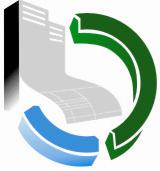 Меры дисциплинарного воздействия, применяемые в Саморегулируемой организации Некоммерческом партнерстве «ЮграСтройПроект»г. Ханты-Мансийск2014 год 1. Общие положения1.1 Настоящий документ разработан в соответствии с Градостроительным кодексом Российской Федерации, Федеральным законом от 01.12.2007 № 315-ФЗ «О саморегулируемых организациях», Федеральным законом от 12.01.2006 № 7-ФЗ «О некоммерческих организациях», Уставом Саморегулируемой организации Некоммерческое партнерство «ЮграСтройПроект», требованиями стандартов саморегулируемой организации и правил саморегулирования, требованиями к выдаче свидетельств о допуске к работам, которые оказывают влияние на безопасность объектов капитального строительства, правилами контроля в области саморегулирования.1.2. Настоящий документ устанавливает систему мер дисциплинарного воздействия, которые могут применяться в отношении членов Саморегулируемой организации Некоммерческое партнерство «ЮграСтройПроект» (далее – Партнерство), полномочия органов Партнерства по применению указанных мер, а также порядок рассмотрения дел о применении к членам Партнерства мер дисциплинарного воздействия.1.3 Применение мер дисциплинарного воздействия не имеет своей целью нанесение вреда деловой репутации членам Партнерства, допустившим нарушения.1.4. Принципы применения мер дисциплинарного воздействия:1.4.1. К члену саморегулируемой организации может быть применена мера дисциплинарного воздействия в соответствии с настоящим документом только в случае если установлена его вина в нарушении требований технических регламентов, требований к выдаче свидетельств о допуске, правил контроля в области саморегулирования, требований стандартов саморегулируемых организаций, правил саморегулирования, условий членства в Партнерстве (далее – обязательных требований).1.4.2 Применение мер дисциплинарного воздействия в отношении члена саморегулируемой организации не освобождает его (в том числе и в случае исключения из членов саморегулируемой организации) от обязанности по устранению последствий нарушений.1.4.3 Решение об утверждении, внесении изменений и дополнений в настоящий документ принимается в случае, если за принятие этих изменений, проголосовали более чем пятьдесят процентов общего числа членов Партнерства.2. Меры дисциплинарного воздействия и органы Партнерства, уполномоченные на их применениеМеры дисциплинарного воздействия применяются в Партнерстве в случае выявления факта нарушения членом Партнерства требований:технических регламентов;к выдаче свидетельств о допуске к определенному виду или видам работ по подготовке проектной документации, которые оказывают влияние на безопасность объекта капитального строительства (далее – требований к выдаче свидетельства о допуске);правил контроля в области саморегулирования;стандартов Партнерства;правил саморегулирования Партнерства;условий членства в Партнерстве.2.1. В Партнерстве применяются следующие меры дисциплинарного воздействия:2.1.1. вынесение предписания об обязательном устранении членом Партнерства выявленных нарушений в установленные сроки;2.1.2. вынесение члену Партнерства предупреждения;2.1.3. приостановление действия свидетельства о допуске к работам, которые оказывают влияние на безопасность объектов капитального строительства в отношении определенного вида или видов работ;2.1.4. прекращение действия свидетельства о допуске к работам, которые оказывают влияние на безопасность объектов капитального строительства в отношении определенного вида или видов работ;2.1.5. исключение из членов Партнерства.2.2. Меры дисциплинарного воздействия в отношении членов Партнерства вправе применять: Общее собрание членов Партнерства, Правление Партнерства, специализированный орган Партнерства – Дисциплинарная комиссия Партнерства, в соответствии с их компетенцией (далее – Органы по рассмотрению дел о применении мер дисциплинарного воздействия).2.3. Общее собрание членов Партнерства вправе применять любую из мер дисциплинарного воздействия.2.4. Правление Партнерства вправе применять меры ответственности, указанные в пунктах 2.1.1. – 2.1.4. настоящего документа. Применение Правлением Партнерства меры ответственности, указанной в пункте 2.1.4. настоящего документа, допускается лишь в случае, если у члена Партнерства было приостановление действия свидетельства о допуске к работам, которые оказывают влияние на безопасность объектов капитального строительства в отношении определенного вида или видов работ, и нарушение не устранено в установленные сроки.Применение Правлением Партнерства меры ответственности, указанной в пункте 2.1.5. допускается лишь в случае, если у члена Партнерства прекратилось действие свидетельства о допуске в отношении всех видов работ, оказывающих влияние на безопасность объектов капитального строительства. 2.5. Дисциплинарная комиссия Партнерства вправе применять меры ответственности, указанные в пунктах 2.1.1., 2.1.2. настоящего документа.3. Меры дисциплинарного воздействия за несоблюдение требований технических регламентов3.1. Нарушение требований технических регламентов влечет вынесение предписания об обязательном устранении членом Партнерства выявленных нарушений в срок не менее 5 и не более 30 календарных дней с момента получения членом Партнерства решения Органа по рассмотрению дел о применении мер дисциплинарного воздействия.3.2. Неисполнение предписания об обязательном устранении членом Партнерства выявленных нарушений требований технических регламентов в установленные сроки и неуведомление Партнерства об исполнении предписания влечет вынесение предупреждения об обязательном устранении членом Партнерства выявленных нарушений требований технических регламентов и приостановление свидетельства о допуске к работам, которые оказывают влияние на безопасность объектов капитального строительства в отношении определенного вида или видов работ на период до устранения выявленных нарушений требований технических регламентов, но не более чем на шестьдесят календарных дней на основании соответствующих решений Общего собрания членов Партнерства, Правления Партнерства, принимаемых квалифицированным большинством голосов в 3/4 от общего состава указанных органов.3.3. Неустранение выявленных нарушений требований технических регламентов в установленные сроки и неуведомление Партнерства об устранении выявленных нарушений требований технических регламентов влечет прекращение действия свидетельства о допуске к работам, которые оказывают влияние на безопасность объектов капитального строительства в отношении определенного вида или видов работ на основании соответствующих решений Общего собрания членов Партнерства, Правления Партнерства, принимаемых квалифицированным большинством в 3/4 от общего состава указанных органов.3.4. Отсутствие у члена Партнерства свидетельства о допуске хотя бы к одному виду работ, которые оказывают влияние на безопасность объектов капитального строительства, решение вопросов по выдаче свидетельств о допуске к которым отнесено Общим собранием членов Партнерства к сфере деятельности Партнерства влечет исключение из членов Партнерства на основании соответствующих решений Общего собрания членов Партнерства, Правления Партнерства, принимаемых квалифицированным большинством в 3/4 от общего состава указанных органов.3.5. Неоднократное в течение одного года или грубое несоблюдение требований технических регламентов, несоблюдение требований технических регламентов, повлекшее за собой причинение вреда, влечет исключение из членов Партнерства на основании решения Общего собрания членов Партнерства, принятого квалифицированным большинством в 3/4 голосов членов Партнерства, присутствующих на Общем собрании членов Партнерства.4. Меры дисциплинарного воздействия за несоблюдение требований к выдаче свидетельств о допуске4.1. Нарушение требований к выдаче свидетельств о допуске при осуществлении членом Партнерства работ по подготовке проектной документации, которые оказывают влияние на безопасность объекта капитального строительства. - отсутствие необходимого количества квалифицированных работников, установленного требованиями к выдаче свидетельства о допуске, по результатам проведения плановых и внеплановых проверок члена Партнерства на соответствие требованиям к выдаче свидетельства о допуске влечет вынесение предписания об обязательном устранении членом Партнерства выявленных нарушений в срок не менее 5 и не более 30 календарных дней с момента получения членом Партнерства решения Органа по рассмотрению дел о применении мер дисциплинарного воздействия. - отсутствие повышения квалификации с проведением аттестации соответствующего профиля у квалифицированных работников, заявленных для получения Свидетельства о допуске к работам, оказывающим влияние на безопасность объектов капитального строительства, установленным требованиям к выдаче свидетельства о допуске, по результатам проведения плановых и внеплановых проверок члена Партнерства на соответствие требованиям к выдаче свидетельства о допуске влечет вынесение предписания об обязательном устранении членом Партнерства выявленных нарушений в срок до 14 календарных дней с момента получения членом Партнерства решения Органа по рассмотрению дел о применении мер дисциплинарного воздействия.- непредоставление членом Партнерства в двухдневный срок информации:- об изменениях, оказывающих влияние на соблюдение членом Партнерства требований к выдаче свидетельств о допуске (увольнение и прием квалифицированных работников, прохождение квалифицированными работниками курсов повышения квалификации); - об изменениях в учредительные документы членов Партнерства, юридического и фактического адресов, единоличного исполнительного органа общества, прекращения деятельности индивидуальным предпринимателем;влечет вынесение предписания.4.2. Неисполнение предписания об обязательном устранении выявленных нарушений требований к выдаче свидетельств о допуске в установленные сроки и неуведомление об исполнении такого предписания влечет вынесение предупреждения об обязательном устранении членом Партнерства выявленных нарушений и приостановление свидетельства о допуске к работам, которые оказывают влияние на безопасность объектов капитального строительства в отношении определенного вида или видов работ на период до устранения выявленных нарушений требований к выдаче свидетельств о допуске, но не более чем на шестьдесят календарных дней на основании соответствующих решений Общего собрания членов Партнерства, Правления Партнерства, принимаемых квалифицированным большинством голосов в 3/4 от общего состава указанных органов4.3. Неустранение выявленных нарушений требований к выдаче свидетельств о допуске в установленные сроки и неуведомление Партнерства об устранении выявленных нарушений требований к выдаче свидетельств о допуске влечет прекращение действия свидетельства о допуске к работам, которые оказывают влияние на безопасность объектов капитального строительства в отношении определенного вида или видов работ на основании соответствующих решений Общего собрания членов Партнерства, Правления Партнерства, принимаемых квалифицированным большинством в 3/4 от общего состава указанных органов.4.4. Отсутствие у члена Партнерства свидетельства о допуске хотя бы к одному виду работ, которые оказывают влияние на безопасность объектов капитального строительства, решение вопросов по выдаче свидетельств о допуске к которым отнесено Общим собранием членов Партнерства к сфере деятельности Партнерства влечет исключение из членов Партнерства на основании соответствующих решений Общего собрания членов Партнерства, Правления Партнерства, принимаемых квалифицированным большинством в 3/4 от общего состава указанных органов.4.5. Неоднократное в течение одного года или грубое несоблюдение требований к выдаче свидетельств о допуске влечет исключение из членов Партнерства на основании решения Общего собрания членов Партнерства, принятого квалифицированным большинством в 3/4 голосов членов Партнерства, присутствующих на Общем собрании членов Партнерства.5. Меры дисциплинарного воздействия за несоблюдение требований правил контроля в области саморегулирования5.1. Нарушение требований правил контроля в области саморегулирования влечет вынесение предписания об обязательном устранении членом Партнерства выявленных нарушений в срок не менее 5 и не более 30 календарных дней с момента получения решения  Органа по рассмотрению дел о применении мер дисциплинарного воздействия.5.2. Неисполнение предписания об обязательном устранении членом Партнерства выявленных нарушений правил контроля в области саморегулирования в установленные сроки и неуведомление об исполнении предписания влечет  вынесение предупреждения об обязательном устранении членом Партнерства выявленных нарушений. 5.3. Неоднократное в течение одного года или грубое несоблюдение требований правил контроля в области саморегулирования влечет исключение из членов Партнерства на основании решения Общего собрания членов Партнерства, принятого квалифицированным большинством в 3/4 голосов членов Партнерства, присутствующих на Общем собрании членов Партнерства.6. Меры дисциплинарного воздействия за несоблюдение требований стандартов Партнерства6.1. Нарушение требований стандартов Партнерства влечет вынесение предписания об обязательном устранении членом Партнерства выявленных нарушений в срок не менее 5 и не более 30 календарных дней с момента получения членом Партнерства решения Органа по рассмотрению дел о применении мер дисциплинарного воздействия. 6.2. Неисполнение предписания об обязательном устранении членом Партнерства выявленных нарушений требований стандартов Партнерства в установленные сроки и неуведомление об исполнении предписания влечет вынесение предупреждения об обязательном устранении членом Партнерства выявленных нарушений стандартов Партнерства и приостановление свидетельства о допуске к работам, которые оказывают влияние на безопасность объектов капитального строительства в отношении определенного вида или видов работ на период до устранения выявленных нарушений стандартов Партнерства, но не более чем на шестьдесят календарных дней на основании соответствующих решений Общего собрания членов Партнерства, Правления Партнерства, принимаемых квалифицированным большинством голосов в 3/4 от общего состава указанных органов.6.3. Неустранение выявленных нарушений требований стандартов Партнерства в установленные сроки и неуведомление Партнерства об устранении выявленных нарушений требований стандартов Партнерства влечет прекращение действия свидетельства о допуске к работам, которые оказывают влияние на безопасность объектов капитального строительства в отношении определенного вида или видов работ на основании соответствующих решений Общего собрания членов Партнерства, Правления Партнерства, принимаемых квалифицированным большинством в 3/4 от общего состава указанных органов.6.4. Отсутствие у члена Партнерства свидетельства о допуске хотя бы к одному виду работ, которые оказывают влияние на безопасность объектов капитального строительства, решение вопросов по выдаче свидетельств о допуске к которым отнесено Общим собранием членов Партнерства к сфере деятельности Партнерства влечет исключение из членов Партнерства на основании соответствующих решений Общего собрания членов Партнерства, Правления Партнерства, принимаемых квалифицированным большинством в 3/4 от общего состава указанных органов.6.5. Неоднократное в течение одного года или грубое несоблюдение требований стандартов Партнерства влечет исключение из членов Партнерства на основании решения Общего собрания членов Партнерства, принятого квалифицированным большинством в 3/4 голосов членов Партнерства, присутствующих на Общем собрании членов Партнерства.7. Меры дисциплинарного воздействия за несоблюдение требований правил саморегулирования7.1. Нарушение требований правил саморегулирования:7.1.1. Отсутствие у члена Партнерства страхования гражданской ответственности в соответствии с «Требованиями к страхованию членами Саморегулируемой организации Некоммерческое партнерство «ЮграСтройПроект» гражданской ответственности» влечет вынесение предписания об обязательном устранении членом Партнерства выявленных нарушений в срок не менее 3 и не более 7 календарных дней с момента получения решения Органа по рассмотрению дел о применении мер дисциплинарного воздействия.7.1.2. Неисполнение предписания об обязательном устранении членом Партнерства выявленных нарушений требований к страхованию членами Саморегулируемой организации Некоммерческое партнерство «ЮграСтройПроект» гражданской ответственности в установленные сроки и не уведомление об исполнении предписания влечет вынесение предупреждения об обязательном устранении членом Партнерства выявленных нарушений требований к страхованию членами Саморегулируемой организации Некоммерческое партнерство «ЮграСтройПроект» гражданской ответственности и приостановление свидетельства о допуске к работам, которые оказывают влияние на безопасность объектов капитального строительства в отношении определенного вида или видов работ на период до устранения выявленных нарушений требований к страхованию членами Саморегулируемой организации Некоммерческое партнерство «ЮграСтройПроект» гражданской ответственности, но не более чем на шестьдесят календарных дней на основании соответствующих решений Общего собрания членов Партнерства, Правления Партнерства, принимаемых квалифицированным большинством голосов в 3/4 от общего состава указанных органов.7.1.3. Не устранение выявленных нарушений требований к страхованию членами Саморегулируемой организации Некоммерческое партнерство «ЮграСтройПроект» гражданской ответственности в установленные сроки и не уведомление Партнерства об устранении выявленных нарушений требований к страхованию членами Саморегулируемой организации Некоммерческое партнерство «ЮграСтройПроект» гражданской ответственности влечет прекращение действия свидетельства о допуске к работам, которые оказывают влияние на безопасность объектов капитального строительства в отношении определенного вида или видов работ на основании соответствующих решений Общего собрания членов Партнерства, Правления Партнерства, принимаемых квалифицированным большинством в 3/4 от общего состава указанных органов.7.1.4. Отсутствие у члена Партнерства свидетельства о допуске хотя бы к одному виду работ, которые оказывают влияние на безопасность объектов капитального строительства, решение вопросов по выдаче свидетельств о допуске к которым отнесено Общим собранием членов Партнерства к сфере деятельности Партнерства влечет исключение из членов Партнерства на основании соответствующих решений Общего собрания членов Партнерства, Правления Партнерства, принимаемых квалифицированным большинством в 3/4 от общего состава указанных органов.7.1.5. Неоднократное в течение одного года или грубое несоблюдение требований к страхованию членами Саморегулируемой организации Некоммерческое партнерство «ЮграСтройПроект» гражданской ответственности влечет исключение из членов Партнерства на основании решения Общего собрания членов Партнерства, принятого квалифицированным большинством в 3/4 голосов членов Партнерства, присутствующих на Общем собрании членов Партнерства.7.2. Непредставление членом Партнерства в двухдневный срок информации об изменениях условий страхования гражданской ответственности влечет вынесение предписания по решению Органа по рассмотрению дел о применении мер дисциплинарного воздействия.8. Меры дисциплинарного воздействия за несоблюдение условий членства8.1. Нарушение членом Партнерства порядка, размеров и сроков  уплаты ежегодного членского взноса установленных Положением «О размерах вступительного и членских взносов, целевых взносах, порядке и сроках их уплатах Некоммерческого партнерства «ЮграСтройПроект» влечет вынесение предписания с предупреждением об обязательном устранении членом Партнерства выявленных нарушений в срок не менее 3 и не более 7 календарных дней с момента получения решения Органа по рассмотрению дел о применении мер дисциплинарного воздействия.8.2. Неоднократная неуплата в течение одного года или несвоевременная уплата в течение одного года членских взносов влечет исключение из членов Партнерства на основании решения Общего собрания членов Партнерства, принятого квалифицированным большинством в 3/4 голосов членов Партнерства, присутствующих на Общем собрании членов Партнерства.9. Порядок применения мер дисциплинарного воздействия9.1. Настоящим порядком устанавливается процедура (сроки и последовательность) рассмотрения дел о применении в отношении членов Партнерства мер дисциплинарного воздействия по результатам выявленных Отделом контроля Партнерства нарушений требований технических регламентов, требований к выдаче свидетельств о допуске, правил контроля в области саморегулирования, требований стандартов и правил саморегулирования Партнерства, условий членства в Партнерстве (далее также – нарушения) установленных в ходе проведения плановых и внеплановых проверок деятельности членов Партнерства.9.2. Основания для проведения плановых и внеплановых проверок членов Партнерства установлены Правилами контроля в области саморегулирования Саморегулируемой организации Некоммерческое партнерство «ЮграСтрой».9.1. Основания для рассмотрения дел о применении в отношении членов Партнерства мер дисциплинарного воздействия9.1.1 Основанием для рассмотрения дел о применении в отношении членов Партнерства мер дисциплинарного воздействия являются:9.1.1.1. Акт проведенной плановой проверки деятельности члена Партнерства (в случае выявления в ходе проведения плановой проверки нарушений требований технических регламентов, требований к выдаче свидетельств о допуске, правил контроля в области саморегулирования, требований стандартов и правил саморегулирования Партнерства, условий членства в Партнерстве).9.1.1.2. Акт проведенной внеплановой проверки деятельности члена Партнерства (в случае выявления в ходе проведения внеплановой проверки нарушений требований технических регламентов, требований к выдаче свидетельств о допуске, правил контроля в области саморегулирования, требований стандартов и правил саморегулирования Партнерства, условий членства в Партнерстве)9.1.2. В случае, если выявленные в ходе проведения проверки нарушения члена Партнерства устранены до составления Акта, то такой Акт проведенной плановой (внеплановой) проверки деятельности члена Партнерства не является основанием для рассмотрения дел о применении в отношении членов Партнерства мер дисциплинарного воздействия.9.2. Порядок и сроки рассмотрения дел о применении в отношении членов Партнерства мер дисциплинарного воздействия9.2.1. Органы по рассмотрению дел о применении мер дисциплинарного воздействия рассматривают дела о применении в отношении члена Партнерства мер дисциплинарного воздействия в срок, не превышающий одного месяца.9.2.2. Исчисление срока рассмотрения дела о применении меры дисциплинарного воздействия начинается с момента предоставления начальником Отдела контроля Партнерства в Органы по рассмотрению дел о применении мер дисциплинарного воздействия документов предусмотренных пунктом 9.1.2. или 9.1.3. настоящего Порядка.9.2.3. Председатель Дисциплинарной комиссии Партнерства в случае отсутствия его заместитель председателя в случае рассмотрения дела Дисциплинарной комиссией Партнерства или Председатель Правления Партнерства в случае его отсутствия Генеральный директор Партнерства в случае рассмотрения дела Правлением Партнерства в день получения документов предусмотренных пунктом 9.2.2 настоящего Порядка определяет дату, место, время проведения и повестку заседания Органа по рассмотрению дел о применении мер дисциплинарного воздействия9.2.4. Председатель соответствующего органа по рассмотрению дел о применении мер дисциплинарного воздействия к членам Партнерства в случае отсутствия его заместитель, в случае отсутствия заместителя Генеральный директор Партнерства уведомляют членов соответствующего органа по рассмотрению дел о применении мер дисциплинарного воздействия к членам Партнерства, члена Партнерства допустившего нарушения, иных заинтересованных лиц в случае необходимости о дате, месте и времени заседания.9.2.5. Уведомление направляется телеграммой или заказным письмом с уведомлением либо другим способом, позволяющим подтвердить надлежащее уведомление.9.2.6. Член Партнерства, допустивший нарушения вправе лично присутствовать на заседании Органов по рассмотрению дел о применении мер дисциплинарного воздействия либо направить для участия в заседании своих представителей, при этом полномочия таких представителей должны быть удостоверены надлежащим образом.9.2.7. Отсутствие на заседании Органов по рассмотрению дел о применении мер дисциплинарного воздействия члена Партнерства, допустившего нарушения либо его представителей не является основанием для переноса заседания.9.2.8. Перед началом заседания Органа по рассмотрению дел о применении мер дисциплинарного воздействия Председатель Дисциплинарной комиссии Партнерства в случае отсутствия его заместитель либо Председательствующий на заседании Правления Партнерства в случае рассмотрения дела о нарушении Правлением Партнерства проверяют полномочия членов Партнерства, допустивших нарушения либо их представителей, а также полномочия иных лиц. В случае если полномочия представителей не подтверждены должным образом, такие представители вправе присутствовать на заседании Органов по рассмотрению дел о применении мер дисциплинарного воздействия без права давать пояснения по существу рассматриваемых вопросов.9.2.9. Председатель Дисциплинарной комиссии Партнерства в случае отсутствия его заместитель либо Председательствующий на заседании Правления Партнерства в случае рассмотрения дела о нарушении Правлением Партнерства (далее - Ведущий заседание):- открывает заседание Органа по рассмотрению дел о применении мер дисциплинарного воздействия и объявляет, какие дела о нарушениях подлежит рассмотрению;- разъясняет сторонам, участвующим в рассмотрении дел о нарушениях, и иным заинтересованным лицам их права и обязанности;- разъясняет порядок рассмотрения дел о нарушениях;- руководит рассмотрением дел о нарушениях, обеспечивает условия для всестороннего и полного исследования доказательств и обстоятельств дел о нарушениях. - принимает меры по обеспечению установленного порядка рассмотрения дел о нарушениях.9.2.10. Рассмотрение дела о нарушениях в отношении члена Партнерства допустившего такие нарушения начинается с сообщения начальника Отдела контроля Партнерства (его заместителя в случае отсутствия) либо эксперта Отдела контроля проводившего проверку члена Партнерства о выявленных нарушениях.9.2.11. Орган по рассмотрению дел о применении мер дисциплинарного воздействия при рассмотрении дела о нарушениях заслушивает пояснения члена Партнерства допустившего такие нарушения либо его представителей по существу рассматриваемого дела в случае их присутствии на заседании.9.2.12. По результатам рассмотрения дела о нарушении Орган по рассмотрению дел о применении мер дисциплинарного воздействия принимает единое решение.Решения Органа по рассмотрению дел о применении мер дисциплинарного воздействия, принимаются большинством голосов членов, и вступают в силу с момента их принятия указанным органом. 9.2.13. Решение должно состоять из вводной, мотивировочной и резолютивной частей.Вводная часть решения должна содержать наименование органа, принявшего решение; состав органа; номер дела, дату и место принятия решения; предмет рассмотрения дела, ФИО присутствующих на заседании представителей и других заинтересованных лиц.В мотивировочной части решения должны быть указаны:обстоятельства, установленные при рассмотрении дела о нарушении, на которых основываются выводы принявшего органа;нормы законодательства, которыми руководствовались при принятии решения;сведения о нарушенияхиные сведения.Резолютивная часть решения должна содержать:выводы о наличии в действиях члена Партнерства нарушений требований технических регламентов, требований к выдаче свидетельств о допуске, правил контроля в области саморегулирования, требований стандартов и правил саморегулирования Партнерства, условий членства в Партнерстве.сведения о применяемой мере дисциплинарного воздействия и сроках устранения  выявленных нарушений.9.2.14. Решение Органа по рассмотрению дел о применении мер дисциплинарного воздействия подлежит немедленному оглашению по окончании рассмотрения дела о нарушении по существу. При этом оглашается только резолютивная часть решения.9.2.15. Партнерство в течение двух рабочих дней со дня принятия органом по рассмотрению дел о применении в отношении членов Партнерства мер дисциплинарного воздействия направляет копии такого решения члену Партнерства, в Отдел контроля Партнерства для осуществления контроля за сроками исполнения выявленных нарушений и размещает на официальном сайте Партнерства.9.2.16. Решения Дисциплинарной комиссии Партнерства, могут быть обжалованы членами Партнерства в Правление Партнерства в 7 дневный срок с момента получения решения Дисциплинарной комиссии Партнерства о применении мер дисциплинарного воздействия.9.2.17. Решения Дисциплинарной комиссии Партнерства, Правления Партнерства, Общего собрания членов Партнерства о применении меры дисциплинарного воздействия может быть обжаловано в арбитражный суд членом Партнерства, в отношении которого принято это решение.